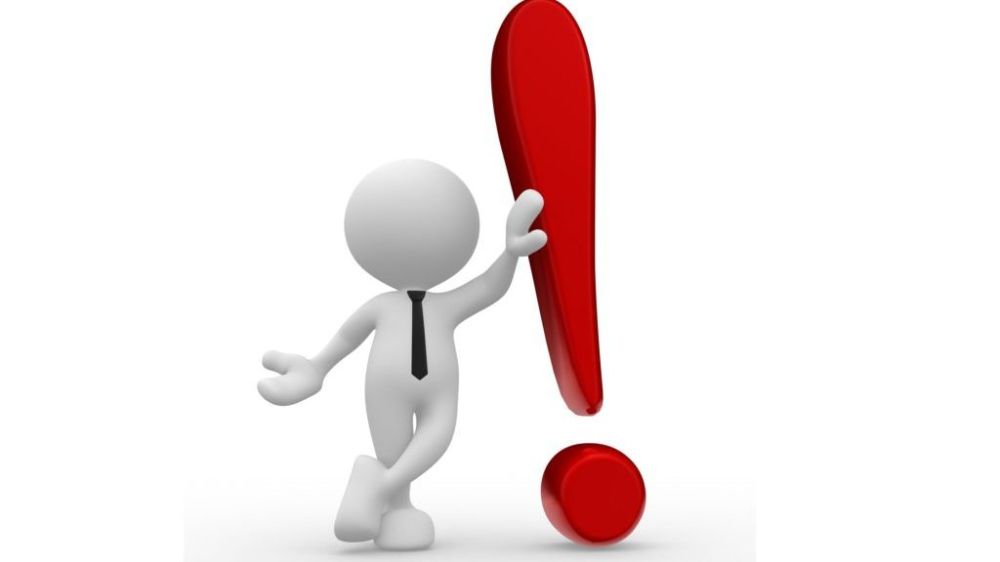 ПРАВА И ОБЯЗАННОСТИ ПЕРЕВОЗЧИКОВ И ПАССАЖИРОВПрава и обязанности перевозчикаПеревозчик имеет право:-получать от уполномоченного органа Московской области или уполномоченного органа местного самоуправления муниципального образования (далее - уполномоченные органы) необходимую документацию по обслуживаемым им маршрутам для надлежащей и эффективной работы;-на компенсацию своих затрат в случаях и порядке, предусмотренных законодательством Российской Федерации и Московской области.Перевозчик пассажиров обязан:1) получить в установленных законодательством случаях и порядке лицензию и строго соблюдать лицензионные требования и условия;2) выполнять перевозки пассажиров в соответствии с нормативными правовыми актами Российской Федерации, нормативными правовыми актами Московской области, соглашением, муниципальными правовыми актами, условиями государственных (муниципальных) контрактов, карт маршрутов регулярных перевозок автомобильным транспортом и свидетельств об осуществлении перевозок по маршрутам регулярных перевозок автомобильным транспортом;2.1) обеспечивать пассажирам из числа инвалидов (включая инвалидов, использующих кресла-коляски и собак-проводников) и иных маломобильных групп населения условия доступности их перевозки (включая перевозку кресла-коляски и собак-проводников) и багажа, а также при необходимости обеспечивать посадку в транспортное средство и высадку из него, в том числе с использованием специальных подъемных устройств для пассажиров из числа инвалидов, не способных передвигаться самостоятельно, в соответствии с законодательством Российской Федерации;3) обеспечивать своевременность и безопасность перевозки пассажиров;4) обеспечивать соответствие количества пассажиров при перевозках вместимости транспортного средства, предусмотренной технической характеристикой или правилами осуществления конкретных видов перевозок;5) при перевозках пассажиров по маршрутам регулярных перевозок по регулируемым тарифам предоставлять всем одинаковые условия обслуживания и оплаты с учетом льгот и преимуществ, предусмотренных законодательством;6) обеспечивать беспрепятственный допуск представителей уполномоченных и контролирующих органов при предъявлении соответствующего распоряжения (приказа) к транспортным средствам и объектам, используемым при транспортном обслуживании населения;7) выполнять требования и предписания уполномоченных и контролирующих органов;8) соблюдать требования природоохранного законодательства, обеспечить наличие систем сбора и переработки отходов и вторичных ресурсов, очистных сооружений замкнутого цикла водоснабжения или очистных сооружений промышленных и ливневых стоков;8.1) обеспечивать учет выручки от продажи проездных документов (билетов) и талонов для проезда в общественном транспорте в системе обеспечения безналичной оплаты проезда пассажиров и перевозки багажа автомобильным транспортом, учета проданных билетов и совершенных поездок;9) соблюдать требования иных нормативных правовых актов Российской Федерации, Московской области и органов местного самоуправления муниципальных образований Московской области.Перевозчик не вправе:-без предварительного согласования с уполномоченным органом отменить назначенные по маршруту регулярных перевозок рейсы или изменить расписание движения. В случаях, когда выполнение рейсов по расписанию невозможно при возникновении независящих от перевозчика обстоятельств по неблагоприятным дорожным, погодно-климатическим или иным условиям, угрожающим безопасности движения или перевозки пассажиров и багажа, перевозчик обязан незамедлительно уведомить об этом уполномоченный орган и население;Права и обязанности пассажировПри пользовании транспортными услугами пассажир имеет право:1) требовать от перевозчика соблюдения установленных правил перевозки, иметь свободный доступ к информации о маршруте, перевозчике, уполномоченном и контролирующем органах;2) при перевозках по маршрутам регулярных перевозок по регулируемым тарифам пользоваться льготами по плате за проезд в соответствии с действующим законодательством;3) обращаться к уполномоченному органу, перевозчику с предложением по совершенствованию перевозок;4) обращаться в установленном порядке за защитой своих прав в уполномоченные и контролирующие органы, органы по защите прав потребителей либо в суд.Пассажир обязан:1) во время поездки соблюдать общественный порядок;2) при посадке, высадке и нахождении в транспортном средстве соблюдать меры предосторожности.3. Пассажир пользуется иными правами и обязан соблюдать требования, установленные действующим законодательством.